ГОДОВОЙ ПЛАН      проверок членов  СРО А «ОПС-Проект»в 2018 годуПредмет проверки:Генеральный директор СРО А «ОПС-Проект»                         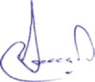  _______________ С.Н.Алпатов   «27»  декабря  2017 г.УТВЕРЖДЕНРешением СоветаСРО А «ОПС-Проект»(протокол № 25 от 27.12.2017 г.)№ п/п№ по реестру Наименование организацииРегион регистрацииИННСроки проверки (месяц)Предмет        проверкиРЕЗУЛЬТАТЫ ПРОВЕРКИПервое полугодие 2018 годаПервое полугодие 2018 годаПервое полугодие 2018 годаПервое полугодие 2018 годаПервое полугодие 2018 годаПервое полугодие 2018 годаПервое полугодие 2018 годаПервое полугодие 2018 года1Открытое акционерное общество по строительству метрополитена в городе Санкт-Петербурге «Метрострой»Санкт-Петербург7813046910февральПКДП087-001-П-18-СЧДСоблюдает требования2Открытое акционерное общество Научно-исследовательский проектно-изыскательский институт «Ленметрогипротранс»Санкт-Петербург7808023308февральПКДП087-002-П-18-СЧДСоблюдает требования3Закрытое акционерное общество «МЕТРОКОН»Санкт-Петербург7801008910февральПКДП087-003-П-18-СЧДСоблюдает требования73Общество с ограниченной ответственностью Научно-производственное предприятие «Спецгидроизоляция Монолит»Санкт-Петербург7810656347февральПКДП087-073-П-18-СЧДСоблюдает требования118Общество с ограниченной ответственностью                          «Ваагнер-Биро РУС»Санкт-Петербург7814294218мартПГДП087-118-П-18-СЧВСоблюдает требования 37Общество с ограниченной ответственностью «ПрофИндустрия»Санкт-Петербург7802400976мартПКДП087-037-П-18-СЧДСоблюдает требования42Закрытое акционерное общество Инвестиционно-строительная компания «СОЮЗ»Санкт-Петербург7801231718мартПГДП087-042-П-18-СЧВСоблюдает требования49Закрытое акционерное общество «ПРОМЫШЛЕННО-СТРОИТЕЛЬНАЯ КОМПАНИЯ «МЕТРО-КОНТРАКТ»Санкт-Петербург7825342819мартПКДП087-049-П-18-СЧДСоблюдает требования34Общество с ограниченной ответственностью «Производственно-коммерческая фирма «МИКРОМАКС»Санкт-Петербург7810615132апрельПГДП087-034-П-18-СЧДСоблюдает требования96Общество с ограниченной ответственностью «Стройреконструкция»Санкт-Петербург7810538015апрельПГДП087-096-П-18-СЧДСоблюдает требования43Акционерное общество «Компакт»Санкт-Петербург7816043467апрельПКДП087-043-П-18-СЧДСоблюдает требования23Общество с ограниченной ответственностью «МТ групп»Санкт-Петербург7810516710апрельПКДП087-023-П-18-СЧДСоблюдает требования104Общество с ограниченной ответственностью «Нефтегазспецстрой»Татарстан республика1659098977апрельПГДПКДП087-104-П-18-СЧДСоблюдает требования119Акционерное общество «АКС»Санкт-Петербург7816061297майПГД84Общество с ограниченной ответственностью «Институт «Ленинградский институт проектирования городов»Санкт-Петербург7810145198майПГДПКД52Закрытое акционерное общество «Тоннельпроект»Тульская область7107031639майПГДПКД28Общество с ограниченной ответственностью фирма «СВЯЗЬСТРОЙМОНТАЖ»Самарская область6318110670майПГД12Закрытое акционерное общество «Строительно-монтажное управление -11 Метрострой»Санкт-Петербург7825103970майПГД111Общество с ограниченной ответственностью «АЛАНД»Санкт-Петербург7842433985июньПГДПКД114Закрытое акционерное общество «Управление-15 Метрострой»Санкт-Петербург7810165638июньПКД110Общество с ограниченной ответственностью «ЭТУ»Санкт-Петербург7807330867июньПКД113Закрытое акционерное общество «Строительное управление                       № 288»Санкт-Петербург7808003527июньПГДПКД98Общество с ограниченной ответственностью «Росинжиниринг Автоматизация»Санкт-Петербург7813498427июньПГДВторое полугодие 2018 годаВторое полугодие 2018 годаВторое полугодие 2018 годаВторое полугодие 2018 годаВторое полугодие 2018 годаВторое полугодие 2018 годаВторое полугодие 2018 годаВторое полугодие 2018 года85Закрытое акционерное общество «Электронные системы»Ленинградская область7807006934июльПГДПКД121Общество с ограниченной ответственностью «Сентябрь»Московская область5001016620июльПГД122Общество с ограниченной ответственностью «ВИК-95»Санкт-Петербург7810756380июльПГД90Общество с ограниченной ответственностью «Волгоспецмонтаж»Саратовская область6455036530июльПГД27Санкт-Петербургское государственное унитарное предприятие «Петербургский метрополитен»Санкт-Петербург7830000970июльПГДПКД75Общество с ограниченной ответственностью «Передвижная механизированная колонна-411 «Связьстрой»Москва4347002690августПГДПКД15Общество с ограниченной ответственностью «Стройтехсервис»Санкт-Петербург7801429443августПГДПКД61Акционерное общество «РОСИНЖИНИРИНГ»Санкт-Петербург7805222129августПКД38Общество с ограниченной ответственностью «Строительная компания «ВОДА»Санкт-Петербург7802352803августПГДПКД76Общество с ограниченной ответственностью «Би.Си.Си.»Санкт-Петербург7802876910августПКД17Общество с ограниченной ответственностью «Строительно-Монтажное Управление № 13 Метрострой»Санкт-Петербург7838058717сентябрьПКДПГД66Акционерное общество «Научно-исследовательский институт точной механики»Санкт-Петербург7804028175сентябрьПКД74Общество с ограниченной ответственностью «Управляющая компания «Кредо»Ленинградская область7803050192сентябрьПКД62Общество с ограниченной ответственностью «Росинжиниринг Проект»Санкт-Петербург7810092490сентябрьПКД99Общество с ограниченной ответственностью «Научно-инженерный центр Тоннельной ассоциации»Москва7716691200сентябрьПГДПКД117Общество с ограниченной ответственностью «ПНЕВМАТИК»Пермский край5904067350октябрьПГДПКД36Общество с ограниченной ответственностью «Строительная компания «ИнжПроектСтрой»Пермский край5902167342октябрьПГДПКД44Открытое акционерное общество «Научно-исследовательский, проектный и конструкторский институт горного дела и металлургии цветных металлов»Москва7717750345октябрьПКД125Общество с ограниченной ответственностью «СпецГеоСтрой»Санкт-Петербург2512305979октябрьПГДПКД81Закрытое акционерное общество «ФАРТО»Санкт-Петербург7842003975октябрьПКД80Общество с ограниченной ответственностью «БЕСТ»Санкт-Петербург7816455608ноябрьПКД47Федеральное государственное бюджетное учреждение науки Институт горного дела Дальневосточного отделения Российской академии наукХабаровский край2721000900ноябрьПКД10Общество с ограниченной ответственностью «Ленспецавтоматика»Санкт-Петербург7826099638ноябрьПКД77Общество с ограниченной ответственностью                «Строительная компания Русь»Ленинградская область4712019834ноябрьПКД5Федеральное государственное унитарное предприятие «Управление строительства № 30»Республика Башкортостан0279000119ноябрьПКД101Общество с ограниченной ответственностью «АВМ»Санкт-Петербург7816413478ноябрьПКД№ п/пСокращениеРасшифровка1ПГДПроверка соблюдения требований стандартов и правил Ассоциации, условий членства,  требований законодательства о градостроительной деятельности, о техническом регулировании, включая требования, установленные стандартами на процессы выполнения работ.2ПКДПроверка соблюдения требований стандартов и правил Ассоциации, условий членства, в том числе исполнения обязательств по договорам подряда на подготовку проектной документации, заключенным с использованием конкурентных способов заключения договоров3ПГД, ПКДПроверка соблюдения требований стандартов и правил Партнерства, условий членства, в том числе:1. требований законодательства о градостроительной деятельности, о техническом регулировании, включая требования, установленные стандартами на процессы выполнения работ;2. исполнения обязательств по договорам подряда на подготовку проектной документации, заключенным с использованием конкурентных способов заключения договоров.